1. Popis materiáluMateriál je vytvořen jako rozšiřující a doplňující cvičení k tématu škola. 2. Popis cvičeníŽák napíše názvy všech předmětů, které se vysypaly z aktovky. Poté označí a napíše názvy těch, které ve školní aktovce nemají své místo.Řešení: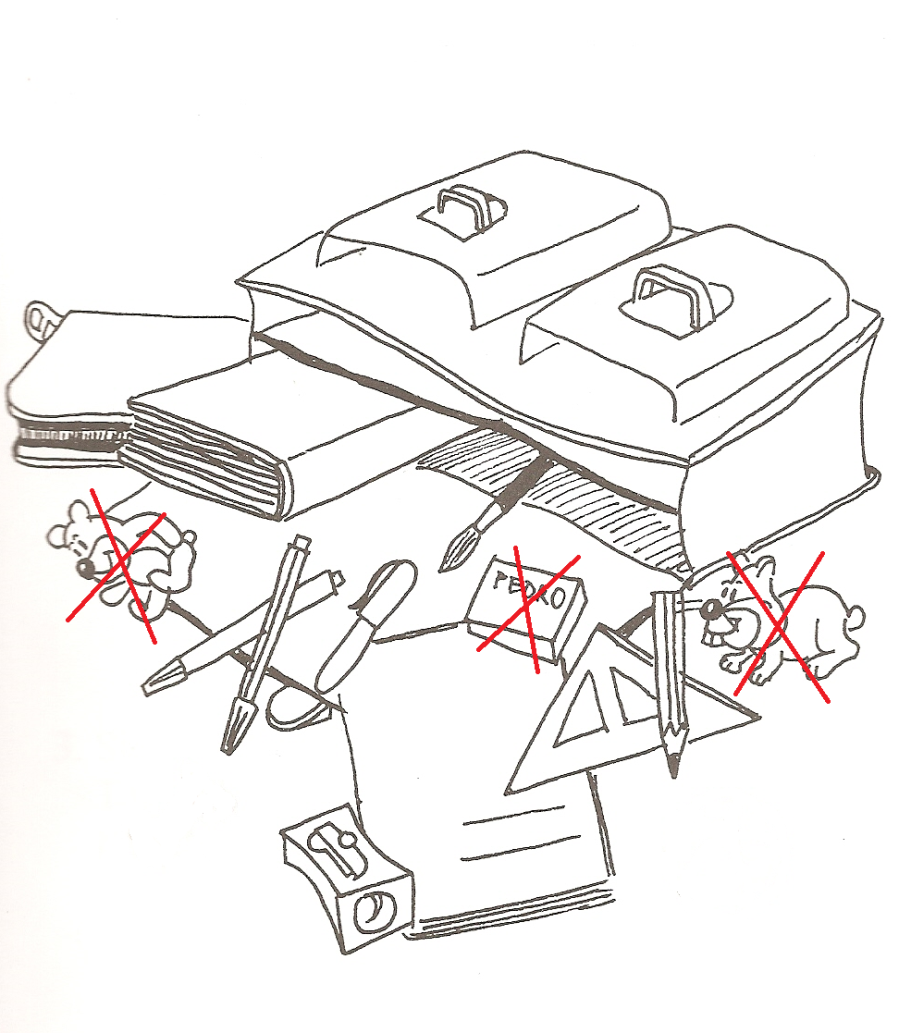 В портфеле: тетрадь, линейка, карандаш, ручка, точилка, кисть, маркер, книга, пеналК портфелю не принадлежат: морская свинка, жвачка, плюшевый мишкаCo do aktovky nepatří? Napiš názvy všech předmětů na obrázku a škrtni ty, které do aktovky nepatří.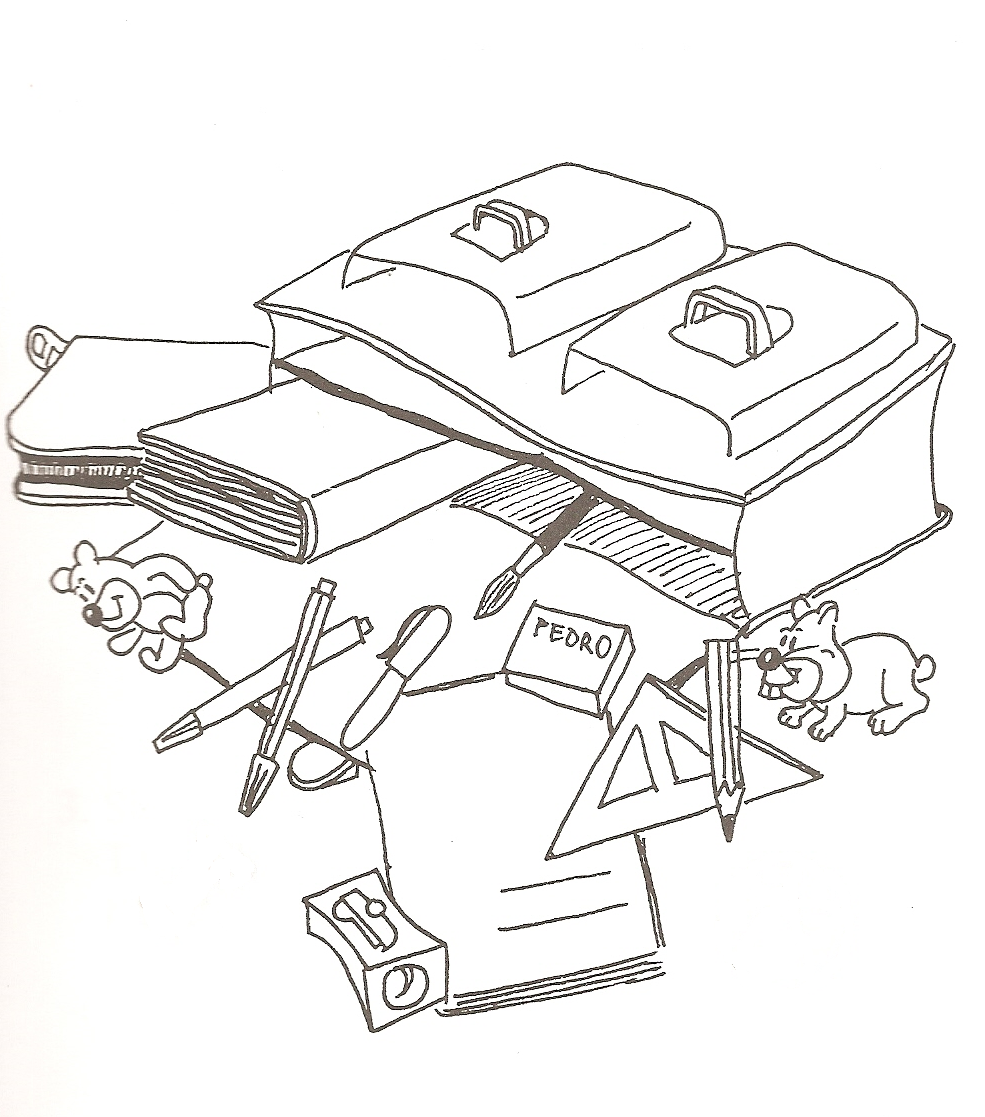 В портфеле: ___________________________________________________________________________________________________________________________________________________________________________________________________К портфелю не принадлежат: _________________________________________________________________Název materiáluCo do aktovky nepatří?Anotace materiáluMateriál je vytvořen jako doplňující cvičení k tématu škola.Doporučená jazyková úroveňA1Cíl materiáluŽák napíše názvy všech předmětů na obrázku a označí ty, které nepatří do aktovky.PoznámkaZdroj obrázku - „Hrátky s němčinou – učební pomůcka pro ZŠ (Oulehlová, Straka 1994)“